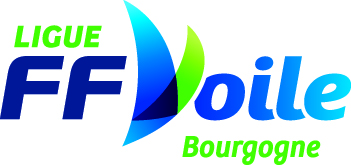 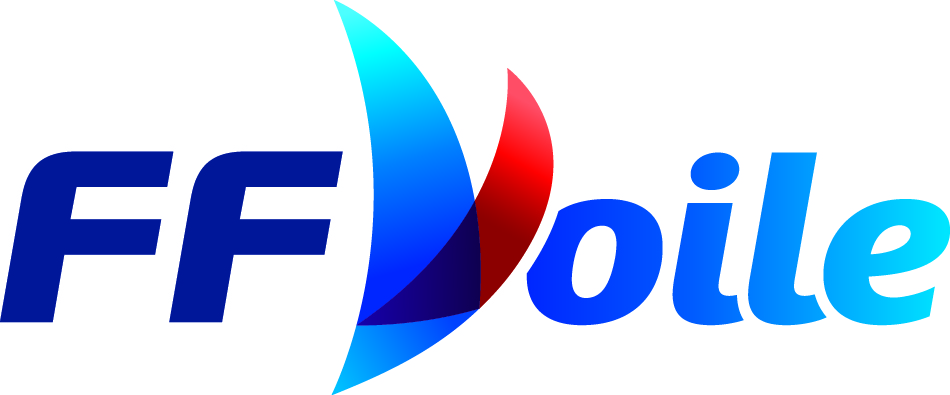 AVIS DE COURSE1. REGLES	La régate sera régie par :Les règles telles que définies dans « Les Règles de Course à la Voile »,2013-20161.2.	Les prescriptions nationales s’appliquant aux concurrents étrangers sont précisées en annexe,1.3.	Les règlements des Championnats Fédéraux et des classements nationaux concernés lorsqu’ils sont applicables,1.4.	En cas de conflit dans la traduction, le texte français prévaudra.2. PUBLICITEEn application de la Régulation 20 de l’ISAF (Code de Publicité), telle que modifiée par le règlement de publicité de la F.F.Voile, les bateaux peuvent être tenus de porter la publicité choisie et fournie par l’autorité organisatrice.3. ADMISSIBILITE ET INSCRIPTION3.1.	La régate est ouverte  aux dériveurs solitaire (laser radial, laser standard, laser 4.7, europe, optimist, Open bic) et aux dériveurs doubles.3.2.	Les concurrents (chaque membre de l’équipage) résidant en France doivent présenter au moment de leur inscription :	- leur licence FFVoile valide portant le cachet médical et accompagnée d’une autorisation parentale pour les mineurs	- si nécessaire, l’autorisation de port de publicité- les concurrents étrangers non licenciés en France devront justifier de leur appartenance à une Autorité Nationale membre de l’ISAF.5. PROGRAMME5.1.	Confirmation d’inscription : Le  19/04/2015 de  9h00 à 10h005.2	Jour de course :		- L’heure prévue pour le signal d’avertissement de la première course est : 10H30.- Le départ de la dernière course est prévu à 15h. - La proclamation des résultats est prévue à 16h.6. Jauge et contrôle : Pas de jauge 7. INSTRUCTIONS DE COURSELes instructions de course et les annexes éventuelles seront disponibles à la confirmation des inscriptions le 19/04/2015 ou seront affichées selon la Prescription Fédérale8. LES PARCOURSLes parcours à effectuer sont les suivants : construits de type trapèze – banane- triangle9. CLASSSEMENT9.1	Le nombre de courses devant être validées pour constituer une série est de 3 10. COMMUNICATION RADIOExcepté en cas d’urgence, un bateau ne doit ni effectuer de transmission radio pendant qu’il est en course ni recevoir de communications radio qui ne soient pas recevables par tous les bateaux. Cette restriction s’applique également aux téléphones portables. Le Comité de Course utilise le canal VHF 7211. DECHARGE DE RESPONSABILITELes concurrents participent à la régate entièrement à leurs propres risques. La décision de participer à une	course ou de rester en course relève de leur seule responsabilité.L’autorité organisatrice n’acceptera aucune responsabilité, en cas de dommage matériel, de blessure ou de décès, dans le cadre de la régate, aussi bien avant, pendant, qu’après la régate.12. ASSURANCELes concurrents étrangers non licenciés FFVoile devront justifier d’une assurance valide en responsabilité civile avec une couverture d’un montant minimal de 1,5 million d’Euros.13. DISPOSITIF ENTRAINEUR : Les entraîneurs souhaitant utiliser une embarcation à moteur sont invités à le déclarer à l’organisateur en précisant le type et l’immatriculation de l’embarcation.17. Droit à l’image : Les compétiteurs, les propriétaires de bateaux, les entraîneurs et les organisateurs donnent à l’organisation tous les droits d’utilisation des photos, vidéos, de personnes et de bateaux, faites pendant et après la régate pour les utiliser dans les médias et tout document relatif aux activités de l’organisation.Pour toutes informations complémentaires veuillez contacter :C.V.V. : 06 47 67 92 19Ou par mèl : andre.touyrac@bbox.frNom de l’épreuve :Régate de ligue dériveur I.N.DGrade :5A Dates complètes :Dimanche 19 avril 2015Lieu : 	Lac du Bourdon (Saint Fargeau)Autorité Organisatrice :C.V.V. (89004)